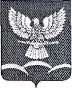 СОВЕТ НОВОТИТАРОВСКОГОСЕЛЬСКОГО ПОСЕЛЕНИЯ ДИНСКОГО РАЙОНАРЕШЕНИЕОт 23.05.2018                                                  № 227-54/03станица НовотитаровскаяНа основании Устава Новотитаровского сельского поселения Динского района и в связи с кадровыми изменениями в администрации Новотитаровского сельского поселения Динского района, Совет Новотитаровского сельского поселения Динского района р е ш и л:1. Внести в решение Совета Новотитаровского сельского поселения Динского района от 17 февраля 2006 года № 10 «О создании административной комиссии при администрации Новотитаровского сельского поселения» следующие изменения: 1)  приложение № 2 изложить в новой редакции: «Председатель комиссии: Черныш Геннадий Николаевич – заместитель главы Новотитаровского сельского поселения;Заместитель председателя: Иванченко Владимир Николаевич – специалист 1 категории отдела ЖКХ, транспорта, малого и среднего бизнесаСекретарь комиссии: Придатко Замира Андреевна – специалист 1 категории отдела ЖКХ, транспорта, малого и среднего бизнеса;Члены комиссии:2. Контроль за исполнением настоящего решения возложить на комиссию по законности, правопорядку, работе с общественностью и делам казачества Совета Новотитаровского сельского поселения Динского района (Мельников) и администрацию Новотитаровского сельского поселения.3. Администрации Новотитаровского сельского поселения Динского района обнародовать настоящее постановление в соответствии с действующим законодательством и разместить на официальном сайте Новотитаровского сельского поселения Динского района в сети интернет www.novotitarovskaya.info.4. Настоящее решение вступает в силу со дня его обнародования.Председатель совета Новотитаровского сельского поселения					И.П. БычекО внесении изменений в решение Совета Новотитаровского сельского поселения Динского района от 17 февраля 2006 года № 10 «О создании административной комиссии при администрации Новотитаровского сельского поселения»Шелудько Таиса Михайловнапредседатель ТОССарапулова Виктория Викторовнаспециалист 1 категории отдела по общим и правовым вопросам администрации Новотитаровского сельского поселения Динского района Седина Светлана Викторовнаспециалист 1 категории отдела земельных отношений администрации Новотитаровского сельского поселения Динского районаКарпухина Елена Петровнаспециалист 1 категории финансово-экономического отдела администрации Новотитаровского сельского поселения Динского районаСтрельников Артем Геннадьевичспециалист 2 категории отдела ЖКХ, транспорта, малого и среднего бизнеса администрации Новотитаровского сельского поселения Динского районаТоцкойнов Александр Владимировичучастковый уполномоченный ОМВД России по Динскому району»